Name: _________________________			                            Specific Heat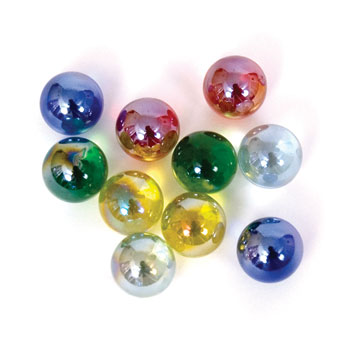 Guiding Question: Which substance is a better conductor of heat: marbles or copper?Pre-lab Questions:Explain what a calorimeter is used for.
Circle the word(s) that best describe your understanding of heat conductivity. Then write a scientific explanation to defend the prediction you chose.  Prediction:   Marbles have a (similar / different) heat conductivity value than copper.Reasoning: ______________________________________________________________________________________________________________________________________________________________What are the variables of this experiment?What should be the constants of this experiment?Data: My group is testing the specific of ______________________. Record ALL measurements:Calculations: Calculate the specific heat of your substance.Compare your specific heat to a group that had a different substance.Questions:The specific heat of glass is actually 0.840J/gC. Calculate the percent error.The specific heat of copper is actually 0.385J/gC. Calculate the percent error.Explain the transfer of heat between the marbles/copper and the water.Construct a claim that supports or contradicts the prediction made in the pre-lab questions. Provide evidence that supports your claim. Use your reasoning skills to explain why your evidence is relevant. Justify the steps you took to obtain the evidence you obtained. 